 PROJENİN ADI:	OKU	YORUM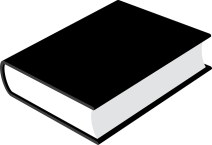  PROJENİN KONUSU:Öğrencilerimizin ve velilerimizin kitap okumayı alışkanlık haline getirmelerini sağlamakKitap okuma bilincinde farkındalık oluşturmakKitap okumayı yaşam biçimi haline getirmekÖğrenciye velisi ve öğretmeniyle birlikte kitap okuma zevkini tattırmak PROJENİN ÖZETİ:Okulumuzda kitap okuma etkinlikleri düzenleyerek okuyan, okuduğunu anlayan, yorumlayan, okumayı bir yaşam kültürü haline getiren gelecek kuşakların yetişmesine katkı sağlayan, bir okul modeli oluşturulması amaçlanmaktadır. Öğrencilerimiz yoluyla ailelerini de etkileyerek, geleceğin okuyan nesilleri olan bir toplum yapısı okulumuzdan başlayarak kazandırdığımız okuma alışkanlıkları ile gerçekleştirilecektir.Öğrencilerimizin haftalık ders programları içerisinde yapılan okuma programına göre, haftada en az 2 gün 30 dakika olmak üzere online okuma etkinlikleri gerçekleştirilecektir. Her sınıfta öğretmenlerin, öğrencilerin ve yöneticilerin üst sınır olmamakla beraber, alt sınır olarak ayda en az 1 (bir) kitap okumaları sağlanacaktır.  PROJENİN AMACI:Okuyarak olayların ve gelişmelerin gerçek boyutunu öğrenen bireylerin öncelikle kendine olan güvenini artırması hedeflenmektedir. Aynı zamanda öğrencilere düşünce ufkunu geliştirip, geniş bir görüş açısı sağlayarak, olayları inceleme yeteneği kazandırılacaktır. Böylece hayata bakış açısında genişleme, okumanın beraberinde getirdiği zengin kelime dağarcığına sahip olma gibi özellikler kazanacakları için, etkileyici konuşarak hitap ettikleri kişilerde etki uyandıracaklardır. Bu etki insanlarla ilişkileri güçlendirecek, kişiye daha sosyal bir karakter kazandıracak ve dolaylı olarak hayat başarısına etki edecektir.Boş zamanın olmadığı boşa harcanan zaman olduğu kavramları yerleştirilerek zamanını kitap okuyarak değerlendiren öğrencilerimiz, edindikleri bilgi ve kültür sonucunda toplum içinde etkin bir kişiliğe sahip bireyler olacaklardır. Okumanın düşünmeye olan katkısı ile hayata bakış açısında genişlik sayesinde ders başarısının artışı ile hayat başarısını yakalamalarına katkı sağlayacaktır.Bu çalışma ile öğrencilerimizde;Analitik düşünme, düşündüğünü doğru ve açık bir şekilde ifade etme, algılama gücü yüksek, yorum ve sentez yapabilme, sorgulama, tartışma, doğruların tek noktadan değil çeşitli bakış açılarıyla ortaya çıkacağını kavrama, güzellik duygusu ve estetik anlayışı gelişmiş, kültürlü, milli ve manevi değerlere sahip yüksek karakterli bireyler olarak yetiştirilmesine katkı sağlamak,Okuma alışkanlığının artırılması sonucunda anlama, anlatım, hızlı okuma becerilerinin gelişmesini sağlamak,Kendilerini daha iyi ifade edebilmelerini, etkili konuşma becerilerini geliştirmelerini sağlamak,Okuma alışkanlığının içselleştirilmesini sağlamak,Türkçeyi etkin kullanmalarını sağlamak,“Maddi yetersizliği”, kitap okumamak için mazeret olmaktan çıkarmak,Kitaplara daha kolay ulaşılması için olanak sağlamak,Az kitap okuyan kitlelerin daha fazla okumasını sağlamak, hiç okumayanların ise dikkatini çekmek,Okuma oranı ve hızını arttırarak başarı seviyesini yükseltmek,Öğrenmekle kitap arasındaki ilişkinin kavratılması sağlamak, amaçlanmaktadır. PROJENİN GEREKÇESİOkumayı sevdirerek kitap okuma alışkanlığı kazandırmak: Okuma alışkanlığı edinen bir fert artık kolay kolay okumayı bırakmayacak ve ömür boyu iyi bir okuyucu olacaktır.Boş zamanları etkin bir şekilde değerlendirememek: Okumak, insan için en kolay ve en etkili öğrenme yoludur. Öğrencilerimiz, okuyarak geçirebilecekleri zamanı, çoğunlukla yararsız işlerde harcamaktadırlar. Öğrencilerimizin uzaktan eğitim sürecinde teknolojik araçlar ellerinden düşmemektedir. Online dersleri bitse bile telefon ve bilgisayardan uzaklaşamamaktadırlar.  Bu durum iletişimi, günlük sohbetlerini hatta hayata bakış açılarını bile etkilemektedir. Okuma alışkanlığı kazanan öğrenciler boş zamanlarını okumaya ayıracaklardır.Öğrencilerin okul dışında kitap okuma alışkanlığının olmaması: Okullarda verilen eğitim-öğretim faaliyetleri, öğrencinin okul dışındaki alışkanlıkları ve hayat tarzı ile desteklenmezse tam anlamıyla bir başarıdan söz edilemez. Bundan dolayı öğrencilerin okul dışında da okumaları ve kendilerini geliştirmeleri, aldıkları eğitim ve öğretimin kalıcı hale gelmesinde büyük katkı sağlayacaktır.Velilerin evde çocuklarıyla birlikte kitap okumaması: Velilerimizin genelinde kitap okuma alışkanlığı olmadığı için öğrencilerde evde kitap okumamaktadırlar. Anne- babalarının kitap okuduğunu gören öğrenciler için kitap okumak özendirici ve teşvik edilen bir alışkanlık olacaktır.Kitaba ilginin az olmasıdır.KAPSAMGazi Osman Öztürk Çok Programlı Anadolu Lisesi HEDEF KİTLEGazi Osman Öztürk Çok Programlı Anadolu Lisesi okul yöneticileri, öğretmenleri, öğrencileri ve velileri,DAYANAKMilli Eğitim Bakanlığı Ortaöğretim Kurumları Sosyal Etkinlikler Yönetmeliği1739 sayılı Milli Eğitim Temel KanunuMilli Eğitim Bakanlığı Ortaöğretim Genel Müdürlüğü’nün 15/02/2000 tarihli ve 1978 sayılı yazısı. (2000/18 sayılı Genelge)UYGULAMAProjenin onaylanmasından sonraki süreçte, projeyle ilgili ve çalışma planı hakkında tüm öğretmenlere bilgilendirme yapılacaktır.Proje kapsamında okul web sitesinde online kitap okuma vakitleri paylaşılacaktır. Ayrıca sınıf rehber öğretmenleri öğrencileri  bilgilendirecektir.Okuldaki Türk Edebiyatı öğretmenlerinin, velilere okumanın önemiyle ilgili online toplantılar düzenleyerek bilgi vermeleri sağlanacaktır.Okulda bütün öğrencilerin ve öğretmenlerin katılacağı “online okuma saati” uygulaması yapılacaktır. Bu etkinliklere velilerin de katılımı sağlanacaktır. Sınıf öğretmenlerine öğrenci kitap okuma listeleri dağıtılacak ve öğrencilerin ne kadar kitap okudukları belirlenecektir. En fazla kitap okuyan öğrenciler ödüllendirilecektir. Öğrencilerden okudukları kitaplardan beğendikleri sözleri yazmaları istenecek ve okul web sitesinde paylaşılacaktır.Okul kütüphanesine üye sayısı arttırılacaktır. Okul yönetimi, okul kütüphanesini zenginleştirme çalışmalarında bulunacaktır. Bunun için gerekirse velilerimizin desteği istenecektir.Projenin uygulanması sürecinde öğrencilerin kitap okuma adına yaptıkları faaliyetler desteklenecek, okul panosunda sergilenecek, okul web sitesinde yayınlanacak ve ödüllendirmeler yapılacaktır.SÜREMart 2021-Temmuz 2021PROJEDEN BEKLENEN SONUÇLARBu proje sayesinde, okumaya motive olmuş her birey için şu faydalar sağlanmış olacaktır:Kitap edinme ve kitap okuma isteğini arttırması,Öğrencilere okuma alışkanlığı kazandırılması,Öğrencilere kitap sevgisi kazandırılması,Öğrenmekle kitap arasındaki ilişkinin kavratılması,Okula, okumaya, öğrenmeye ilginin isteğin arttırılması,Öğrencilerimizin öğrenme yetenekleri, anlamlandırma becerisi, kelime hazinelerinin artması,Öğrencilerimizin telaffuzları güzelleşmesi sağlanacaktır.Sonuç olarak proje, uzaktan eğitimin, kısıtlı bütçenin ya da maddi imkânsızlıkların kitap okumaya engel olmadığını göstermesi açısından da önemlidir. Projeye katılan herkes daha donanımlı, daha faydalı, daha özverili, daha çok düşünen ve üreten bireyler olarak topluma daha faydalı hale gelecektir.Merve GÖL KAĞAN					Hacer AKATTürk Edebiyatı Öğr.			                	      Türk Edebiyatı Öğr.Arzu GÜRMüdür YardımcısıAyhan YOLAL Okul MüdürüGAZİ OSMAN ÖZTÜRK ÇOK PROGRAMLI ANADOLU LİSESİ 2020-2021 EĞİTİM-ÖĞRETİM YILI ONLİNE KİTAP OKUMA SAATLERİMerve GÖL KAĞAN						Hacer AKAT    Türk Edebiyatı Öğr.			                	      Türk Edebiyatı Öğr.    Arzu GÜR          Müdür YardımcısıAyhan YOLAL Okul MüdürüAYLARTARİHSAATMART31.03.2021 (ÇARŞAMBA)ONLİNE KİTAP OKUMA SAATLERİMİZ 20:30 OLARAK BELİRLENMİŞTİR.OKUMA SAATLERİMİZ VELİLERİMİZE VE ÖĞRENCİLERİMİZE GÖRE ESNETİLEBİLİR.NİSAN02.04.2021 (CUMA)ONLİNE KİTAP OKUMA SAATLERİMİZ 20:30 OLARAK BELİRLENMİŞTİR.OKUMA SAATLERİMİZ VELİLERİMİZE VE ÖĞRENCİLERİMİZE GÖRE ESNETİLEBİLİR.NİSAN06.04.2021 (SALI)08.04.2021 (PERŞEMBE)ONLİNE KİTAP OKUMA SAATLERİMİZ 20:30 OLARAK BELİRLENMİŞTİR.OKUMA SAATLERİMİZ VELİLERİMİZE VE ÖĞRENCİLERİMİZE GÖRE ESNETİLEBİLİR.NİSAN14.04.2021 (ÇARŞAMBA)20.04.2021 (SALI)ONLİNE KİTAP OKUMA SAATLERİMİZ 20:30 OLARAK BELİRLENMİŞTİR.OKUMA SAATLERİMİZ VELİLERİMİZE VE ÖĞRENCİLERİMİZE GÖRE ESNETİLEBİLİR.NİSAN22.04.2021 (PERŞEMBE)28.04.2021 (ÇARŞAMBA)30.04.2021 (CUMA)ONLİNE KİTAP OKUMA SAATLERİMİZ 20:30 OLARAK BELİRLENMİŞTİR.OKUMA SAATLERİMİZ VELİLERİMİZE VE ÖĞRENCİLERİMİZE GÖRE ESNETİLEBİLİR.MAYIS 04.05.2021 (SALI)06.05.2021 (PERŞEMBE)ONLİNE KİTAP OKUMA SAATLERİMİZ 20:30 OLARAK BELİRLENMİŞTİR.OKUMA SAATLERİMİZ VELİLERİMİZE VE ÖĞRENCİLERİMİZE GÖRE ESNETİLEBİLİR.MAYIS18.05.2021 (SALI)ONLİNE KİTAP OKUMA SAATLERİMİZ 20:30 OLARAK BELİRLENMİŞTİR.OKUMA SAATLERİMİZ VELİLERİMİZE VE ÖĞRENCİLERİMİZE GÖRE ESNETİLEBİLİR.MAYIS21.05.2021 (CUMA)ONLİNE KİTAP OKUMA SAATLERİMİZ 20:30 OLARAK BELİRLENMİŞTİR.OKUMA SAATLERİMİZ VELİLERİMİZE VE ÖĞRENCİLERİMİZE GÖRE ESNETİLEBİLİR.MAYIS25.05.2021 (SALI)27.05.2021 (PERŞEMBE)ONLİNE KİTAP OKUMA SAATLERİMİZ 20:30 OLARAK BELİRLENMİŞTİR.OKUMA SAATLERİMİZ VELİLERİMİZE VE ÖĞRENCİLERİMİZE GÖRE ESNETİLEBİLİR.HAZİRAN02.06.2021 (ÇARŞAMBA)04.06.2021 (CUMA)08.06.2021 (SALI)10.06.2021 (PERŞEMBE)16.06.2021 (ÇARŞAMBA)18.06.2021 (CUMA)22.06.2021 (SALI)24.06.2021 (PERŞEMBE)30.06.2021 (ÇARŞAMBA)ONLİNE KİTAP OKUMA SAATLERİMİZ 20:30 OLARAK BELİRLENMİŞTİR.OKUMA SAATLERİMİZ VELİLERİMİZE VE ÖĞRENCİLERİMİZE GÖRE ESNETİLEBİLİR.